MAHKAMAH AGUNG REPUBLIK INDONESIA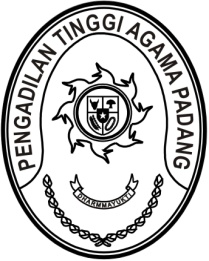 DIREKTORAT JENDERAL BADAN PERADILAN AGAMAPENGADILAN TINGGI AGAMA PADANGJalan By Pass KM 24, Batipuh Panjang, Koto TangahKota Padang, Sumatera Barat 25171 www.pta-padang.go.id, admin@pta-padang.go.idNomor	:          /KPTA.W3-A/OT1.2/IV/2024	3 April 2024Sifat	: BiasaLampiran	: -Hal	: UndanganYth.Wakil Ketua, Hakim Tinggi,Plt. Skretaris, Plt. Panitera, Kepala Bagian, Panitera Muda dan Kepala Subbagian dan Panitera Pengganti Pengadilan Tinggi Agama PadangAssalamu’alaikum Wr. Wb.Dalam rangka pelaksanaan monitoring dan evaluasi pembangunan zona integritas Wilayah Bebas Korupsi (WBK) menuju Wilayah Birokrasi Bersih dan Melayani (WBBM) Pengadilan Tinggi Agama Padang, maka kami mengundang Saudara untuk mengikuti kegiatan dimaksud, yang Insya Allah akan dilaksanakanpada hari, tanggal	: Kamis, 4 April 2024	waktu		: 08.30 WIB 	tempat		: Ruang Command Center	acara		: Monitoring dan Evaluasi Pembangunan Zona IntegritasDemikian disampaikan dan terima kasih.							Wassalam,Ketua 							Abd. Hamid PulunganTembusan:1. Pelaksana Tugas Sekretaris Mahkamah Agung RI;2. Direktur Jenderal Badan Peradilan Agama Mahkamah Agung RI.